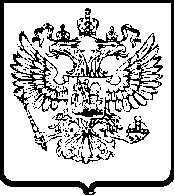 УПРАВЛЕНИЕ ФЕДЕРАЛЬНОЙ АНТИМОНОПОЛЬНОЙ СЛУЖБЫПО ВОЛГОГРАДСКОЙ ОБЛАСТИПРОТОКОЛзаседания Общественно-консультативного совета24.10.2012                                                                                                                          № 01-05/21-11ПОВЕСТКА ДНЯ:Результаты рассмотрения обращения жителей, предпринимателей города Волжского и депутата Волжской городской Думы Шевелева Ю.В. с просьбой принять меры по защите прав предпринимателей в связи с установлением карантина и ограничительных мероприятий по африканской чуме свиней на территории Волгоградской области.Докладчик: Мироненко П.И.Обсуждение Доклада Руководителя ФАС России Артемьева И.Ю. «О состоянии конкуренции в Российской Федерации» в целях формулирования замечаний и предложений к Докладу.Обсуждение ключевых направлений конкурентной политики, приоритетов антимонопольного регулирования и стратегических целей Федеральной антимонопольной службы на период до 2018 года.Разное. 1. Африканская чума свинейМироненко П.И. доложил присутствующим о результатах рассмотрения обращений в связи с установлением карантина и ограничительных мероприятий по африканской чуме свиней на территории Волгоградской области.2. Доклад «О состоянии конкуренции в РФ»Обсудив доклад руководителя ФАС России Артемьева И.Ю. «О состоянии конкуренции в Российской Федерации», члены Общественно-консультативного совета Волгоградского УФАС РоссииРЕШИЛИ: одобрить доклад. 3. СтратегияСЛУШАЛИ: Представитель от Волгоградской Торгово-промышленной палаты представил следующие замечания по Проекту стратегии развития антимонопольного регулирования.Абзацем 4 пункта 6 Стратегии  предлагается установление положения о том, что поводом к возбуждению уголовного дела о преступлении, предусмотренном статьей 178 Уголовного кодекса Российской Федерации, служат только те материалы, которые направлены антимонопольными органами в соответствии с законодательством о защите конкуренции для решения вопроса о возбуждении уголовного дела. Однако часть 3 статьи 178 УК РФ предусматривает ответственность за деяния, предусмотренные частями первой или второй данной статьи, совершенные с применением насилия или с угрозой его применения. Поэтому исключение возможности принятия и рассмотрения заявления о преступлении органами внутренних дел без предварительного рассмотрения антимонопольным органом повлечет затягивание расследования преступлений.Обсудив проект Стратегии, Программу развития конкуренции в Российской Федерации и План мероприятий по ее реализации на 2009-2015 годы, члены Общественно-консультативного совета Волгоградского УФАС РоссииРЕШИЛИ: признать целесообразным разработку Стратегии развития антимонопольного регулирования в Российской Федерации и одобрить Программу развития конкуренции с учетом внесенных предложений.Председательствующий Общественно-консультативного совета при Волгоградском УФАС России П.И. Мироненко                      
Ответственный секретарь Общественно-консультативного совета при Волгоградском УФАС РоссииП.А. ШкаруппаПредседательствовал:Мироненко Павел ИвановичПрисутствовали: Члены ОКС:Председатель Совета Волгоградского областного отделения Общероссийской общественной организации малого и среднего предпринимательства «Опора России»Сахаров Виталий ВладимировичВице-президент Волжской торгово-промышленной палатыФорер Александр ГенриховичДиректор Центра поддержки предпринимательства  Волгоградской торгово-промышленной палатыЧлен Президиума совета Волгоградского регионального отделения Общероссийской общественной организации «Деловая Россия»Серегина Галина СтаниславовнаСемергей Леонид ВасильевичПресс-секретарь Волгоградского УФАС, ответственный секретарь ОКСШкаруппа Полина АлександровнаПриглашенные:Исполнительный директор Волгоградского регионального отделения Общероссийской общественной организации «Деловая Россия»Филиппов Петр Юрьевич